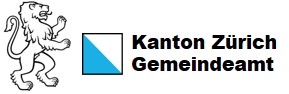 Checkliste Prüfung des VerpflichtungskreditsHinweis: Die Checkliste ist eine Auswahl an möglichen Fragen rund um den Antrag und die Abrechnung des Verpflichtungskredits. Es ist ausdrücklich nicht die Meinung, dass die Checkliste vollständig abgearbeitet werden soll. Sie dient dazu, Fragestellungen zu bestimmten Bereichen des Verpflichtungskredits zu kennen und daraus eine Auswahl zu treffen.VerpflichtungskreditantragPrüfung des Verpflichtungskredits auf finanzrechtliche Zulässigkeit, rechnerische Richtigkeit und finanzielle AngemessenheitVerpflichtungskreditabrechnungPrüfung der Kreditabrechnunggeprüft (Visum)Prüfungshandlung / FragestellungFeststellungen / BemerkungenFinanzrechtliche Zulässigkeit, rechnerische RichtigkeitFinanzrechtliche Zulässigkeit, rechnerische RichtigkeitFinanzrechtliche Zulässigkeit, rechnerische RichtigkeitFinanzrechtliche Zulässigkeit, rechnerische RichtigkeitHandelt es sich um eine Ausgabe, die einer neuen oder bestehenden Gemeindeaufgabe dient? Entspricht die Ausscheidung von gebundenen und neuen Ausgaben den rechtlichen Vorgaben?Ist das richtige Gemeindeorgan für die Beschlussfassung gewählt (gemäss Gemeindeordnung)?Sind die anfallenden Ausgaben zum geplanten Vorhaben plausibel?Ist die Einheit der Materie beachtet worden?Trennungsverbot (Ausgaben für einen bestimmten Zweck, die in einem sachlichen und zeitlichen Zusammenhang stehen oder sich gegenseitig bedingen, müssen in denselben Verpflichtungskredit aufgenommen werden)Werden inhaltlich differierende Anträge getrennt vorgebracht?Vermengungsverbot (Ausgaben, die keinen sachlichen Zusammenhang haben dürfen nicht in denselben Verpflichtungskredit aufgenommen werden)Sind die bereits bewilligten Projektierungskosten im beleuchtenden Bericht zum Verpflichtungskreditantrag des auszuführenden Vorhabens erwähnt?Projektierungskosten werden nicht in den Verpflichtungskredit des auszuführenden Vorhabens eingerechnet, weil sie bereits mit dem Projektierungskredit (separater Verpflichtungskredit) bewilligt wurden.Ist die Kreditsumme richtig ermittelt worden? Finanzielle AngemessenheitFinanzielle AngemessenheitFinanzielle AngemessenheitFinanzielle AngemessenheitIst die Ausgabe notwendig oder handelt es sich um einen Wunschbedarf?Ist die Ausgabe dringlich (ist der Zeitpunkt sinnvoll gewählt, Abgleich mit dem Finanz- und Aufgabenplan, allfällige finanzielle Konsequenzen durch einen Aufschub)?Wird das Ziel mit der betreffenden Ausgabe erreicht (Zweck erfüllt)?Ist die Ausgabe wirtschaftlich (Kosten-Nutzen-Verhältnis)?Ist die Ausgabe im Rahmen der finanziellen Möglichkeiten der Gemeinde?Sind die finanziellen, betrieblichen und personellen Folgekosten richtig ausgewiesen? Wie stark wird die Gemeinde dadurch in Zukunft eingeschränkt?Sind allfällige Folgeerträge oder weitere finanzielle Konsequenzen ausgewiesen?Entsprechen allfällig berücksichtigte wesentliche Eigenleistungen den kommunalen Vorgaben?geprüft (Visum)Prüfungshandlung / FragestellungFeststellungen / BemerkungenWird die Kreditabrechnung dem richtigen Gemeindeorgan vorgelegt (i.d.R. Gemeindeversammlung)? Entspricht das Ergebnis der Ausgabe der Planung aus dem Kreditantrag (hat die Gemeinde das erhalten, wofür sie den Verpflichtungskredit bewilligt hat)?.Sind alle Verpflichtungskreditbeschlüsse (Verpflichtungskredit, Zusatzkredite) auf der Abrechnung ausgewiesen?Sind Begründungen bei einer allfälligen Kreditüberschreitung vorhanden?Ist die Kreditabrechnung rechnerisch richtig?Befinden sich die Originalbelege bei der Kreditabrechnung?Sind Subventionen und Beiträge Dritter geltend gemacht worden?Abgleich mit dem Kreditantrag.Stimmt die abgerechnete Kreditsumme mit der Buchhaltung überein?Wurden die Ausgaben und Einnahmen zum Verpflichtungskredit korrekt verbucht?Wurde der Kredit bezüglich Mehrwertsteuer und Teuerung richtig abgerechnet?Beinhaltet die Kreditabrechnung Rückstellungen für kleinere ausstehende Abschlussarbeiten?